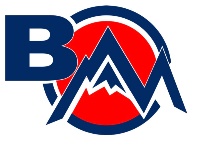 Back Mountain Little LeagueSOFTBALL DIVISIONS OF PLAYRookie SoftballRookie softball is for girls 6-8 years old who are hitting from a coach pitched ball as well as continuing to build on the fundamentals of hitting and fielding. This division is 100% coach pitch.  Rules of the game are designed to accommodate the need for teaching. The primary goals of Rookie are to instruct children in the fundamentals of softball, to allow them to experience the value of teamwork and give them the opportunity to play softball with their friends.  **This division is dependent of registration numbers to form enough teams to play**
Minor SoftballMinor softball is for girls 9-10 years old who are continuing to develop their abilities in a competitive softball environment. 8-year olds can tryout for this division.  (Depending on the number of kids registered will dictate how many 8-year old’s can be included.)  The primary goal of minor softball is developing the needed skills to eventually progress into the major softball division.   Teams are drafted to create a fair and balanced competition throughout the division, provide a suitable vehicle for team and individual skills development.
Major SoftballMajors Softball is for girls 11-12 years old who are refining all the skills they have been building up in the Minor divisions in this next stage of competitive softball.  (10-year olds can try out for this division.)  Major Softball is also known as the Little League Softball Division. As a Competitive Division, the primary goals of Majors Softball are to create a fair and balanced competition throughout the division, provide a suitable vehicle for team and individual skills development and stage the players for much higher levels of play.

Junior League SoftballJunior League Softball is for girls and girls 13-14 years old who are honing their abilities at the highest levels of competition. Juniors softball is played pitching distance of 43 feet.  As a Competitive Division, the primary goals of Juniors Softball are to provide the players a suitable vehicle to take their game to the next level in preparation for most competitive arenas such as Middle School and High School play. 

Rookie SoftballMinor SoftballMajor SoftballJunior SoftballLeague Age6-89-10 (note **8-year old’s can tryout**)11-12 (note **10-year old’s can tryout**)13-14Roster Size10-1212-1412-1412-14Games per/week222-32-3Practice per/week11-222Team FormationBuddiesDraftDraftDraftSpring TryoutsNoYesYesNoPitchingCoachPlayer / CoachPlayerPlayerStandingsNoNoYesYesScoresNoYesYesYesUmpiresNoYes - parent/coachYesYesSoftball11-inch softball11-inch softball12-inch softball12-inch softballPrimary Game FieldField CField CMajors FieldDallas Elementary Co-EdYESYESYESYES